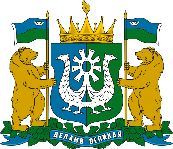 РОССИЙСКАЯ ФЕДЕРАЦИЯХАНТЫ-МАНСИЙСКИЙ АВТОНОМНЫЙ  ОКРУГ – ЮГРА(Тюменская область)ДЕПАРТАМЕНТ ЗДРАВООХРАНЕНИЯХАНТЫ-МАНСИЙСКОГО АВТОНОМНОГО ОКРУГА – ЮГРЫБЮДЖЕТНОЕ УЧРЕЖДЕНИЕ ХАНТЫ-МАНСИЙСКОГО АВТОНОМНОГО ОКРУГА-ЮГРЫ  «НЕФТЕЮГАНСКАЯ ОКРУЖНАЯ КЛИНИЧЕСКАЯ БОЛЬНИЦА ИМЕНИ В.И.ЯЦКИВ»(БУ «Нефтеюганская окружная клиническая  больница имени В.И.Яцкив»)________________________________________________________________________   «____»___________2022 г.                                          07-108-исх № _________П Р И К А ЗОб ознакомлении работников БУ «Нефтеюганская окружная клиническая больница имени В.И.Яцкив» с дополнительными мерами по предупреждению и противодействию коррупцииВ целях реализации распоряжения Губернатора Ханты-Мансийского автономного округа – Югры от 12.04.2021  № 96-рг «О Плане противодействия коррупции в Ханты-Мансийском автономном округе - Югре на 2021 - 2023 годы», повышения эффективности мер, направленных на формирование антикоррупционного поведения работников учреждения и исключения факторов, способствующих созданию условий для проявления коррупции в БУ «Нефтеюганская окружная клиническая больница имени В.И.Яцкив» ПРИКАЗЫВАЮ:Заместителям главного врача, главному бухгалтеру, главному инженеру, главной медицинской сестре, руководителям и заведующим структурных подразделений БУ «Нефтеюганская окружная клиническая больница имени В.И.Яцкив» (далее также - Учреждение) обеспечить контроль по ознакомлению вверенных сотрудников в письменной форме следующих документов:Федеральный закон от 27.05.2003 № 58-ФЗ «О системе государственной службы РФ»;Федеральный закон от 27.07.2004 № 79-ФЗ «О государственной гражданской службе РФ»;Федеральный закон от 25.12.2008 № 273-ФЗ «О противодействии коррупции»;Федеральный закон от 07.05.2013 № 79-ФЗ «О запрете отдельным категориям лиц открывать и иметь счета (вклады), хранить наличные денежные средства и ценности в иностранных банках, владеть и (или) пользоваться иностранными финансовыми инструментами»;Указ Президента РФ от 12.08.2002 № 885 «Об утверждении общих принципов служебного поведения государственных служащих»;Указ Президента РФ от 21.09.2009 № 1066 «О проверке достоверности и полноты сведений, представляемых гражданами, претендующими на замещение государственных должностей РФ, и лицами, замещающими государственные должности РФ, и соблюдения ограничений лицами, замещающими государственные должности РФ»;Указ Президента РФ от 01.07.2010 № 821 «О комиссиях по соблюдению требований к служебному поведению федеральных государственных служащих и урегулированию конфликта интересов»;Указ Президента РФ от 02.04.2013 № 309 «О мерах по реализации отдельных положений Федерального закона «О противодействии коррупции»»;Указ Президента РФ от 23.06.2014 № 460 «Об утверждении формы справки о доходах, расходах, об имуществе и обязательствах имущественного характера и внесении изменений в некоторые акты Президента Российской Федерации»;Указ Президента РФ от 16.08.2021 № 478 «О Национальном плане противодействия коррупции на 2021-2024 годы»;Закон ХМАО - Югры от 31.12.2004 № 97-оз «О государственной гражданской службе ХМАО – Югры»;Закон ХМАО - Югры от 24.10.2005 № 89-оз «О государственных должностях ХМАО – Югры»;Закон ХМАО - Югры от 25.09.2008 № 86-оз «О мерах по противодействию коррупции в ХМАО – Югре»;Постановление Правительства ХМАО - Югры от 19.04.2013 № 129-п «О порядке представления лицом, поступающим на работу на должность руководителя государственного учреждения Ханты-Мансийского автономного округа – Югры, а также руководителем государственного учреждения Ханты-Мансийского автономного округа – Югры сведений о своих доходах, об имуществе и обязательствах имущественного характера и о доходах, об имуществе и обязательствах имущественного характера своих супруга (супруги) и несовершеннолетних детей и проверке достоверности и полноты представляемых указанными лицами сведений»;Постановление Правительства ХМАО - Югры от 27.06.2014 № 229-п «Об утверждении основных направлений антикоррупционной деятельности в государственных учреждениях и государственных унитарных предприятиях Ханты-Мансийского автономного округа - Югры, а также хозяйственных обществах, товариществах, фондах, автономных некоммерческих организациях, единственным учредителем (участником) которых является Ханты-Мансийский автономный округ – Югра»;Распоряжение Губернатора ХМАО - Югры от 22.02.2014 № 102-рг «О персональной ответственности за состояние антикоррупционной работы в органах государственной власти Ханты-Мансийского автономного округа - Югры, а также организациях, в отношении которых Ханты-Мансийский автономный округ - Югра выступает единственным учредителем"(вместе с "Перечнем должностных лиц, на которых возлагается персональная ответственность за состояние антикоррупционной работы в органах государственной власти Ханты-Мансийского автономного округа - Югры, организациях, в отношении которых Ханты-Мансийский автономный округ - Югра выступает единственным учредителем")»;Распоряжение Губернатора ХМАО - Югры от 12.04.2021 № 96-рг «О Плане противодействия коррупции в Ханты-Мансийском автономном округе - Югре на 2021 - 2023 годы»;Распоряжение Правительства ХМАО - Югры от 14.08.2014 № 448-рп «Об утверждении Типового кодекса этики и служебного поведения руководителей, работников государственных учреждений и государственных унитарных предприятий Ханты-Мансийского автономного округа - Югры, а также хозяйственных обществ, фондов, автономных некоммерческих организаций, единственным учредителем (участником) которых является Ханты-Мансийский автономный округ – Югра»;Распоряжение Правительства ХМАО - Югры от 14.08.2014 № 449-рп « О Типовом положении информирования работниками работодателя о случаях склонения их к совершению коррупционных нарушений и порядке рассмотрения таких сообщений в государственных учреждениях и государственных унитарных предприятиях Ханты-Мансийского автономного округа - Югры, а также хозяйственных обществах, фондах, автономных некоммерческих организациях, единственным учредителем (участником) которых является Ханты-Мансийский автономный округ – Югра»;Распоряжение Правительства ХМАО - Югры от 26.09.2014 № 531-рп «О Типовом положении о конфликте интересов работников государственных учреждений и государственных унитарных предприятий Ханты-Мансийского автономного округа - Югры, а также хозяйственных обществ, фондов, автономных некоммерческих организаций, единственным учредителем (участником) которых является Ханты-Мансийский автономный округ – Югра»;Постановление Губернатора ХМАО - Югры от 14.08.2009 № 130 «О перечне должностей государственной гражданской службы ХМАО – Югры, при замещении которых государственные гражданские служащие автономного округа обязаны представлять сведения о своих доходах, об имуществе и обязательствах имущественного характера, а также сведения о доходах, об имуществе и обязательствах имущественного характера своих супруги (супруга) и несовершеннолетних детей»;Постановление Губернатора ХМАО - Югры от 15.12.2009 № 198 «О представлении гражданами, претендующими на замещение должностей государственной гражданской службы ХМАО – Югры, и государственными гражданскими служащими ХМАО – Югры сведений о доходах, расходах, об имуществе и обязательствах имущественного характера»;Постановление Губернатора ХМАО - Югры от 14.04.2010 № 72 «О положении о проверке достоверности и полноты сведений, представляемых гражданами, претендующими на замещение должностей государственной гражданской службы ХМАО – Югры, и государственными гражданскими служащими ХМАО – Югры, и соблюдения государственными гражданскими служащими ХМАО – Югры требований к служебному поведению»;Постановление Губернатора ХМАО - Югры от 11.03.2011 № 37 «Об утверждении Кодекса этики и служебного поведения государственных гражданских служащих ХМАО – Югры»;Постановление Губернатора ХМАО - Югры от 23.05.2011 № 79 «О комиссиях по соблюдению требований к служебному поведению государственных гражданских служащих ХМАО - Югры и урегулированию конфликта интересов»;Постановление Губернатора ХМАО - Югры от 21.08.2013 № 106 «О порядке размещения сведений о доходах, расходах, об имуществе и обязательствах имущественного характера отдельных категорий лиц и членов их семей на едином официальном сайте государственных органов ХМАО – Югры и предоставления этих сведений общероссийским и окружным средствам массовой информации для опубликования»;Постановление Губернатора ХМАО - Югры от 20.12.2013 № 145 «О порядке проведения проверки соблюдения запрета, налагаемого на гражданина, замещавшего должность государственной гражданской службы ХМАО - Югры, при заключении им трудового или гражданско-правового договора»;Постановление Губернатора ХМАО - Югры от 27.12.2013 № 150 «О порядке уведомления государственными гражданскими служащими Ханты-Мансийского автономного округа – Югры представителя нанимателя о намерении выполнять иную оплачиваемую работу»;Постановление Губернатора ХМАО - Югры от 18.02.2014 № 15 «Об утверждении положения о сообщении лицами, замещающими государственные должности ХМАО – Югры, должности государственной гражданской службы ХМАО  – Югры, а также работниками организаций, в отношении которых ХМАО – Югра выступает единственным учредителем, о получении подарка в связи с их должностным положением или исполнением ими служебных (должностных) обязанностей, сдаче и оценке подарка, реализации (выкупе) и зачислении средств, вырученных от его реализации»;Постановление Губернатора ХМАО - Югры от 19.05.2020 № 59 «О форме уведомления Губернатора Ханты-Мансийского автономного округа - Югры лицами, указанными в пунктах 2, 3 статьи 8.1.1 Закона Ханты-Мансийского автономного округа - Югры от 25 сентября 2008 года № 86-оз "О мерах по противодействию коррупции в Ханты-Мансийском автономном округе - Югре", об участии на безвозмездной основе в управлении некоммерческой организацией (кроме участия в управлении политической партией, органом профессионального союза, участия в съезде (конференции) или общем собрании иной общественной организации, жилищного, жилищно-строительного, гаражного кооперативов, товарищества собственников недвижимости)»;Приказ Депздрава Югры от 10.03.2016 № 2-нп «Об утверждении Порядка сообщения государственными гражданскими служащими Ханты-Мансийского автономного округа – Югры, замещающими должности государственной гражданской службы Ханты-Мансийского автономного округа – Югры в Департаменте здравоохранения Ханты-Мансийского автономного округа – Югры, о возникновении личной заинтересованности при исполнении должностных обязанностей, которая приводит или может привести к конфликту интересов»;Приказ Депздрава Югры от 26.11.2020 № 9-нп «Об утверждении Перечня должностей государственной гражданской службы ХМАО - Югры в Департаменте здравоохранения ХМАО - Югры, при замещении которых государственные гражданские служащие автономного округа обязаны представлять сведения о своих доходах, расходах, об имуществе и обязательствах имущественного характера, а также о доходах, расходах, об имуществе и обязательствах имущественного характера своих супруги (супруга) и несовершеннолетних детей, и признании утратившими силу некоторых приказов Департамента здравоохранения ХМАО – Югры»;обзор уголовного законодательства, направленного на противодействие коррупции;Приказ БУ «Нефтеюганская окружная клиническая больница имени В.И.Яцкив» от 11.01.2017 № 14 «О назначении лиц, ответственных за профилактику коррупционных и иных правонарушений в БУ «Нефтеюганская окружная клиническая больница имени В.И.Яцкив»;Приказ БУ «Нефтеюганская окружная клиническая больница имени В.И.Яцкив» от 04.07.2018 № 328 «Об утверждении Порядка сотрудничества с правоохранительными органами по вопросам предупреждения и противодействия коррупции в БУ «Нефтеюганская окружная клиническая больница имени В.И.Яцкив»;Приказ БУ «Нефтеюганская окружная клиническая больница имени В.И.Яцкив» от 28.02.2019 № 85 «Об утверждении Правил внутреннего трудового распорядка БУ «Нефтеюганская окружная клиническая больница имени В.И.Яцкив» в части неукоснительного применения «Кодекса этики и служебного поведения работников Учреждения (Приложение №3);Приказ БУ «Нефтеюганская окружная клиническая больница имени В.И.Яцкив» от 10.06.2019 № 251 «Об утверждении Правил обмена деловыми подарками и знаками делового гостеприимства в БУ «Нефтеюганская окружная клиническая больница имени В.И.Яцкив»;Приказ БУ «Нефтеюганская окружная клиническая больница имени В.И.Яцкив» от 10.06.2019 № 252 «О мерах по недопущению составления неофициальной отчетности и использования поддельных документов в БУ «Нефтеюганская окружная клиническая больница имени В.И.Яцкив»;Приказ БУ «Нефтеюганская окружная клиническая больница имени В.И.Яцкив» от 25.11.2019 №496 «О внесении изменений в приказ от 28.02.2019 №85 «Об утверждении Правил внутреннего трудового распорядка БУ «Нефтеюганская окружная клиническая больница имени В.И.Яцкив»;Приказ БУ «Нефтеюганская окружная клиническая больница имени В.И.Яцкив» от 16.04.2020 №148  «Об утверждении карты коррупционных рисков и направления деятельности структурных подразделений, связанных с повышенными коррупционными рисками в БУ «Нефтеюганская окружная клиническая больница имени В.И.Яцкив»;Приказ БУ «Нефтеюганская окружная клиническая больница имени В.И.Яцкив» от 16.04.2020 №149 «Об утверждении Положения об информировании работниками БУ «Нефтеюганская окружная клиническая больница имени В.И.Яцкив» работодателя о случаях склонения их к совершению коррупционных нарушений и порядке рассмотрения таких сообщений в БУ «Нефтеюганская окружная клиническая больница имени В.И.Яцкив»; Приказ БУ «Нефтеюганская окружная клиническая больница имени В.И.Яцкив» №162 от 23.04.2020 «Об утверждении Положения о конфликте интересов работников БУ «Нефтеюганская окружная клиническая больница имени В.И.Яцкив» и порядок его урегулирования»;Приказ БУ «Нефтеюганская окружная клиническая больница имени В.И.Яцкив» от 31.05.2022 № 312 «Об утверждении антикоррупционной политики в БУ «Нефтеюганская окружная клиническая больница имени В.И.Яцкив»;Приказ БУ «Нефтеюганская окружная клиническая больница имени В.И.Яцкив» от 31.05.2022 № 313 «Об утверждении Памятки для работников БУ «Нефтеюганская окружная клиническая больница имени В.И.Яцкив» по вопросам противодействия коррупции»;Приказ БУ «Нефтеюганская окружная клиническая больница имени В.И.Яцкив» от 00.06.2022 № 314 «Об ознакомлении работников БУ «Нефтеюганская окружная клиническая больница имени В.И.Яцкив» с мерами дисциплинарной ответственности за невыполнение требований законодательства о противодействии коррупции». Утвердить форму расписки работника БУ «Нефтеюганская окружная клиническая больница имени В.И.Яцкив» об ознакомлении указанных в п.1 настоящего приказа документов (приложение №1).Заместителю главного врача по кадрам, Урманчиевой Елене Владимировне, обеспечить ознакомление с указанными документами под роспись вновь принимаемых работников при заключении трудового договора, с дальнейшей передачей расписок в юридический отдел. Отделу обеспечения деятельности и делопроизводства ознакомить с настоящим приказом заместителей главного врача по всем направлениям, руководителей всех структурных подразделений (заведующих отделениями, начальников отделов и т.д.), главного инженера, главного бухгалтера, главную медицинскую сестру.Отделу кадров в десятидневный срок ознакомить под роспись всех сотрудников Учреждения, за исключением сотрудников, указанных в пункте 4 и предоставить расписки в юридический отдел. Признать утратившим силу приказ БУ «Нефтеюганская окружная клиническая больница имени В.И.Яцкив» от 10.06.2019 №253 «Об ознакомлении работников БУ «Нефтеюганская окружная клиническая больница имени В.И.Яцкив» с дополнительными мерами по предупреждению и противодействию коррупции».7.	Контроль за выполнением настоящего приказа оставляю за собой.Главный врач                                                	                     Д.В. МальцевМатвейчук Ирина Николаевна, начальник юридического отдела8(3463)236399Приложение № 1 к приказу от _________ №_____РАСПИСКАработника БУ «Нефтеюганская окружная клиническая больница имени В.И.Яцкив» об ознакомлении с дополнительными мерами по предупреждению и противодействию коррупции принятыми в БУ «Нефтеюганская окружная клиническая больница имени В.И.Яцкив»Я, ___________________________________________________________________________,__________________________________________________________________________________________________________________________________________________________(Ф.И.О., должность)Я, нижеподписавшийся, подтверждаю свое знание следующих документов: Федеральный закон от 27.05.2003 № 58-ФЗ «О системе государственной службы РФ»;Федеральный закон от 27.07.2004 № 79-ФЗ «О государственной гражданской службе РФ»;Федеральный закон от 25.12.2008 № 273-ФЗ «О противодействии коррупции»;Федеральный закон от 07.05.2013 № 79-ФЗ «О запрете отдельным категориям лиц открывать и иметь счета (вклады), хранить наличные денежные средства и ценности в иностранных банках, владеть и (или) пользоваться иностранными финансовыми инструментами»;Указ Президента РФ от 12.08.2002 № 885 «Об утверждении общих принципов служебного поведения государственных служащих»;Указ Президента РФ от 21.09.2009 № 1066 «О проверке достоверности и полноты сведений, представляемых гражданами, претендующими на замещение государственных должностей РФ, и лицами, замещающими государственные должности РФ, и соблюдения ограничений лицами, замещающими государственные должности РФ»;Указ Президента РФ от 01.07.2010 № 821 «О комиссиях по соблюдению требований к служебному поведению федеральных государственных служащих и урегулированию конфликта интересов»;Указ Президента РФ от 02.04.2013 № 309 «О мерах по реализации отдельных положений Федерального закона «О противодействии коррупции»»;Указ Президента РФ от 23.06.2014 № 460 «Об утверждении формы справки о доходах, расходах, об имуществе и обязательствах имущественного характера и внесении изменений в некоторые акты Президента Российской Федерации»;Указ Президента РФ от 16.08.2021 № 478 «О Национальном плане противодействия коррупции на 2021-2024 годы»;Закон ХМАО - Югры от 31.12.2004 № 97-оз «О государственной гражданской службе ХМАО – Югры»;Закон ХМАО - Югры от 24.10.2005 № 89-оз «О государственных должностях ХМАО – Югры»;Закон ХМАО - Югры от 25.09.2008 № 86-оз «О мерах по противодействию коррупции в ХМАО – Югре»;Постановление Правительства ХМАО - Югры от 19.04.2013 № 129-п «О порядке представления лицом, поступающим на работу на должность руководителя государственного учреждения Ханты-Мансийского автономного округа – Югры, а также руководителем государственного учреждения Ханты-Мансийского автономного округа – Югры сведений о своих доходах, об имуществе и обязательствах имущественного характера и о доходах, об имуществе и обязательствах имущественного характера своих супруга (супруги) и несовершеннолетних детей и проверке достоверности и полноты представляемых указанными лицами сведений»;Постановление Правительства ХМАО - Югры от 27.06.2014 № 229-п «Об утверждении основных направлений антикоррупционной деятельности в государственных учреждениях и государственных унитарных предприятиях Ханты-Мансийского автономного округа - Югры, а также хозяйственных обществах, товариществах, фондах, автономных некоммерческих организациях, единственным учредителем (участником) которых является Ханты-Мансийский автономный округ – Югра»;Распоряжение Губернатора ХМАО - Югры от 22.02.2014 № 102-рг «О персональной ответственности за состояние антикоррупционной работы в органах государственной власти Ханты-Мансийского автономного округа - Югры, а также организациях, в отношении которых Ханты-Мансийский автономный округ - Югра выступает единственным учредителем"(вместе с "Перечнем должностных лиц, на которых возлагается персональная ответственность за состояние антикоррупционной работы в органах государственной власти Ханты-Мансийского автономного округа - Югры, организациях, в отношении которых Ханты-Мансийский автономный округ - Югра выступает единственным учредителем")»;Распоряжение Губернатора ХМАО - Югры от 12.04.2021 № 96-рг «О Плане противодействия коррупции в Ханты-Мансийском автономном округе - Югре на 2021 - 2023 годы»;Распоряжение Правительства ХМАО - Югры от 14.08.2014 № 448-рп «Об утверждении Типового кодекса этики и служебного поведения руководителей, работников государственных учреждений и государственных унитарных предприятий Ханты-Мансийского автономного округа - Югры, а также хозяйственных обществ, фондов, автономных некоммерческих организаций, единственным учредителем (участником) которых является Ханты-Мансийский автономный округ – Югра»;Распоряжение Правительства ХМАО - Югры от 14.08.2014 № 449-рп « О Типовом положении информирования работниками работодателя о случаях склонения их к совершению коррупционных нарушений и порядке рассмотрения таких сообщений в государственных учреждениях и государственных унитарных предприятиях Ханты-Мансийского автономного округа - Югры, а также хозяйственных обществах, фондах, автономных некоммерческих организациях, единственным учредителем (участником) которых является Ханты-Мансийский автономный округ – Югра»;Распоряжение Правительства ХМАО - Югры от 26.09.2014 № 531-рп «О Типовом положении о конфликте интересов работников государственных учреждений и государственных унитарных предприятий Ханты-Мансийского автономного округа - Югры, а также хозяйственных обществ, фондов, автономных некоммерческих организаций, единственным учредителем (участником) которых является Ханты-Мансийский автономный округ – Югра»;Постановление Губернатора ХМАО - Югры от 14.08.2009 № 130 «О перечне должностей государственной гражданской службы ХМАО – Югры, при замещении которых государственные гражданские служащие автономного округа обязаны представлять сведения о своих доходах, об имуществе и обязательствах имущественного характера, а также сведения о доходах, об имуществе и обязательствах имущественного характера своих супруги (супруга) и несовершеннолетних детей»;Постановление Губернатора ХМАО - Югры от 15.12.2009 № 198 «О представлении гражданами, претендующими на замещение должностей государственной гражданской службы ХМАО – Югры, и государственными гражданскими служащими ХМАО – Югры сведений о доходах, расходах, об имуществе и обязательствах имущественного характера»;Постановление Губернатора ХМАО - Югры от 14.04.2010 № 72 «О положении о проверке достоверности и полноты сведений, представляемых гражданами, претендующими на замещение должностей государственной гражданской службы ХМАО – Югры, и государственными гражданскими служащими ХМАО – Югры, и соблюдения государственными гражданскими служащими ХМАО – Югры требований к служебному поведению»;Постановление Губернатора ХМАО - Югры от 11.03.2011 № 37 «Об утверждении Кодекса этики и служебного поведения государственных гражданских служащих ХМАО – Югры»;Постановление Губернатора ХМАО - Югры от 23.05.2011 № 79 «О комиссиях по соблюдению требований к служебному поведению государственных гражданских служащих ХМАО - Югры и урегулированию конфликта интересов»;Постановление Губернатора ХМАО - Югры от 21.08.2013 № 106 «О порядке размещения сведений о доходах, расходах, об имуществе и обязательствах имущественного характера отдельных категорий лиц и членов их семей на едином официальном сайте государственных органов ХМАО – Югры и предоставления этих сведений общероссийским и окружным средствам массовой информации для опубликования»;Постановление Губернатора ХМАО - Югры от 20.12.2013 № 145 «О порядке проведения проверки соблюдения запрета, налагаемого на гражданина, замещавшего должность государственной гражданской службы ХМАО - Югры, при заключении им трудового или гражданско-правового договора»;Постановление Губернатора ХМАО - Югры от 27.12.2013 № 150 «О порядке уведомления государственными гражданскими служащими Ханты-Мансийского автономного округа – Югры представителя нанимателя о намерении выполнять иную оплачиваемую работу»;Постановление Губернатора ХМАО - Югры от 18.02.2014 № 15 «Об утверждении положения о сообщении лицами, замещающими государственные должности ХМАО – Югры, должности государственной гражданской службы ХМАО  – Югры, а также работниками организаций, в отношении которых ХМАО – Югра выступает единственным учредителем, о получении подарка в связи с их должностным положением или исполнением ими служебных (должностных) обязанностей, сдаче и оценке подарка, реализации (выкупе) и зачислении средств, вырученных от его реализации»;Постановление Губернатора ХМАО - Югры от 19.05.2020 № 59 «О форме уведомления Губернатора Ханты-Мансийского автономного округа - Югры лицами, указанными в пунктах 2, 3 статьи 8.1.1 Закона Ханты-Мансийского автономного округа - Югры от 25 сентября 2008 года № 86-оз "О мерах по противодействию коррупции в Ханты-Мансийском автономном округе - Югре", об участии на безвозмездной основе в управлении некоммерческой организацией (кроме участия в управлении политической партией, органом профессионального союза, участия в съезде (конференции) или общем собрании иной общественной организации, жилищного, жилищно-строительного, гаражного кооперативов, товарищества собственников недвижимости)»;Приказ Депздрава Югры от 10.03.2016 № 2-нп «Об утверждении Порядка сообщения государственными гражданскими служащими Ханты-Мансийского автономного округа – Югры, замещающими должности государственной гражданской службы Ханты-Мансийского автономного округа – Югры в Департаменте здравоохранения Ханты-Мансийского автономного округа – Югры, о возникновении личной заинтересованности при исполнении должностных обязанностей, которая приводит или может привести к конфликту интересов»;Приказ Депздрава Югры от 26.11.2020 № 9-нп «Об утверждении Перечня должностей государственной гражданской службы ХМАО - Югры в Департаменте здравоохранения ХМАО - Югры, при замещении которых государственные гражданские служащие автономного округа обязаны представлять сведения о своих доходах, расходах, об имуществе и обязательствах имущественного характера, а также о доходах, расходах, об имуществе и обязательствах имущественного характера своих супруги (супруга) и несовершеннолетних детей, и признании утратившими силу некоторых приказов Департамента здравоохранения ХМАО – Югры»;обзор уголовного законодательства, направленного на противодействие коррупции;Приказ БУ «Нефтеюганская окружная клиническая больница имени В.И.Яцкив» от 11.01.2017 № 14 «О назначении лиц, ответственных за профилактику коррупционных и иных правонарушений в БУ «Нефтеюганская окружная клиническая больница имени В.И.Яцкив»;Приказ БУ «Нефтеюганская окружная клиническая больница имени В.И.Яцкив» от 04.07.2018 № 328 «Об утверждении Порядка сотрудничества с правоохранительными органами по вопросам предупреждения и противодействия коррупции в БУ «Нефтеюганская окружная клиническая больница имени В.И.Яцкив»;Приказ БУ «Нефтеюганская окружная клиническая больница имени В.И.Яцкив» от 28.02.2019 № 85 «Об утверждении Правил внутреннего трудового распорядка БУ «Нефтеюганская окружная клиническая больница имени В.И.Яцкив» в части неукоснительного применения «Кодекса этики и служебного поведения работников Учреждения (Приложение №3);Приказ БУ «Нефтеюганская окружная клиническая больница имени В.И.Яцкив» от 10.06.2019 № 251 «Об утверждении Правил обмена деловыми подарками и знаками делового гостеприимства в БУ «Нефтеюганская окружная клиническая больница имени В.И.Яцкив»;Приказ БУ «Нефтеюганская окружная клиническая больница имени В.И.Яцкив» от 10.06.2019 № 252 «О мерах по недопущению составления неофициальной отчетности и использования поддельных документов в БУ «Нефтеюганская окружная клиническая больница имени В.И.Яцкив»;Приказ БУ «Нефтеюганская окружная клиническая больница имени В.И.Яцкив» от 25.11.2019 № 496 «О внесении изменений в приказ от 28.02.2019 №85 «Об утверждении Правил внутреннего трудового распорядка БУ «Нефтеюганская окружная клиническая больница имени В.И.Яцкив»;Приказ БУ «Нефтеюганская окружная клиническая больница имени В.И.Яцкив» от 16.04.2020 № 148 «Об утверждении карты коррупционных рисков и направления деятельности структурных подразделений, связанных с повышенными коррупционными рисками в БУ «Нефтеюганская окружная клиническая больница имени В.И.Яцкив»;Приказ БУ «Нефтеюганская окружная клиническая больница имени В.И.Яцкив» от 16.04.2020 № 149 «Об утверждении Положения об информировании работниками БУ «Нефтеюганская окружная клиническая больница имени В.И.Яцкив» работодателя о случаях склонения их к совершению коррупционных нарушений и порядке рассмотрения таких сообщений в БУ «Нефтеюганская окружная клиническая больница имени В.И.Яцкив»; Приказ БУ «Нефтеюганская окружная клиническая больница имени В.И.Яцкив» № 162 от 23.04.2020 «Об утверждении Положения о конфликте интересов работников БУ «Нефтеюганская окружная клиническая больница имени В.И.Яцкив» и порядок его урегулирования»;Приказ БУ «Нефтеюганская окружная клиническая больница имени В.И.Яцкив» от 31.05.2022 № 312 «Об утверждении антикоррупционной политики в БУ «Нефтеюганская окружная клиническая больница имени В.И.Яцкив»;Приказ БУ «Нефтеюганская окружная клиническая больница имени В.И.Яцкив» от 31.05.2022 № 313 «Об утверждении Памятки для работников БУ «Нефтеюганская окружная клиническая больница имени В.И.Яцкив» по вопросам противодействия коррупции»;Приказ БУ «Нефтеюганская окружная клиническая больница имени В.И.Яцкив» от 00.06.2022 № 314 «Об ознакомлении работников БУ «Нефтеюганская окружная клиническая больница имени В.И.Яцкив» с мерами дисциплинарной ответственности за невыполнение требований законодательства о противодействии коррупции».Обязуюсь исполнять требования действующего законодательства Российской Федерации, а также локальных нормативных актов БУ «Нефтеюганская окружная клиническая больница имени В.И.Яцкив», направленные на противодействие коррупции.Дата _____________	   Подпись ________________  ФИО_______________________